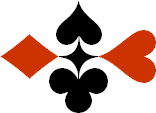 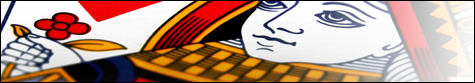 Serie 07 boekje 11 – West opent 2 SABied beide handen © Bridge Office Auteur: Thijs Op het Roodt

U bent altijd West en uw partner is Oost.Indien niet anders vermeld passen Noord en Zuid.Is het spelnummer rood dan bent u kwetsbaar.Wanneer oost of west past, is de bieding afgelopen.Na het eerste boekje vonden de cursisten dit zo leuk, dat ik maar de stoute schoenen heb aangetrokken en meerdere van deze boekjes ben gaan schrijven.

Het enthousiasme van de cursisten heeft mij doen besluiten om deze boekjes gratis aan iedereen die ze wil hebben, beschikbaar te stellen.

Ik heb bewust in eerste instantie geen antwoorden bij de boekjes gemaakt. Maar op veler verzoek toch met antwoorden.Ik zou het waarderen, wanneer u mijn copyright zou laten staan.

Mocht u aan of opmerkingen hebben, laat het mij dan weten.Ik wens u veel plezier met deze boekjes.
1♠AB2Noord

West     OostZuid♠V8V8♥A72Noord

West     OostZuid♥B10985B10985♦AV84Noord

West     OostZuid♦H1095H1095♣AH2Noord

West     OostZuid♣1071072222666
Bieding West

Bieding West
Bieding Oost
Bieding Oost
Bieding Oost
11223344556677889910102♠AV8Noord

West     OostZuid♠H43H43♥52Noord

West     OostZuid♥AH9AH9♦AHB4Noord

West     OostZuid♦87638763♣AHB4Noord

West     OostZuid♣V105V1052222121212
Bieding West

Bieding West
Bieding Oost
Bieding Oost
Bieding Oost
11223344556677889910103♠AHBNoord

West     OostZuid♠86328632♥43Noord

West     OostZuid♥H6H6♦AH5Noord

West     OostZuid♦B92B92♣ AB1094Noord

West     OostZuid♣HV72HV722020999
Bieding West

Bieding West
Bieding Oost
Bieding Oost
Bieding Oost
11223344556677889910104♠AV8Noord

West     OostZuid♠5252♥AH9Noord

West     OostZuid♥V6543V6543♦AB64Noord

West     OostZuid♦H3H3♣V92Noord

West     OostZuid♣B1087B10872020666
Bieding West

Bieding West
Bieding Oost
Bieding Oost
Bieding Oost
11223344556677889910105♠V7Noord

West     OostZuid♠B85B85♥AHB5Noord

West     OostZuid♥963963♦H982Noord

West     OostZuid♦AV104AV104♣AH8Noord

West     OostZuid♣B76B762020888
Bieding West

Bieding West
Bieding Oost
Bieding Oost
Bieding Oost
11223344556677889910106♠A73Noord

West     OostZuid♠VB82VB82♥AV7Noord

West     OostZuid♥H108H108♦VB5Noord

West     OostZuid♦AH1082AH1082♣AH107Noord

West     OostZuid♣992020131313
Bieding West

Bieding West
Bieding Oost
Bieding Oost
Bieding Oost
11223344556677889910107♠A86Noord

West     OostZuid♠7474♥AV62Noord

West     OostZuid♥75437543♦AH86Noord

West     OostZuid♦VB43VB43♣HVNoord

West     OostZuid♣A106A1062222777
Bieding West

Bieding West
Bieding Oost
Bieding Oost
Bieding Oost
11223344556677889910108♠AV3Noord

West     OostZuid♠97649764♥AHNoord

West     OostZuid♥8787♦VB982Noord

West     OostZuid♦H1065H1065♣A98Noord

West     OostZuid♣H53H532020666
Bieding West

Bieding West
Bieding Oost
Bieding Oost
Bieding Oost
11223344556677889910109♠AB5Noord

West     OostZuid♠HV4HV4♥AH10Noord

West     OostZuid♥VB953VB953♦A9753Noord

West     OostZuid♦--♣A5Noord

West     OostZuid♣98632986322020888
Bieding West

Bieding West
Bieding Oost
Bieding Oost
Bieding Oost
112233445566778899101010♠AV6Noord

West     OostZuid♠97429742♥HV54Noord

West     OostZuid♥AB973AB973♦A74Noord

West     OostZuid♦V10V10♣HVBNoord

West     OostZuid♣92922121777
Bieding West

Bieding West
Bieding Oost
Bieding Oost
Bieding Oost
1122334455667788991010